Ph.D. Courses of PHYSICS 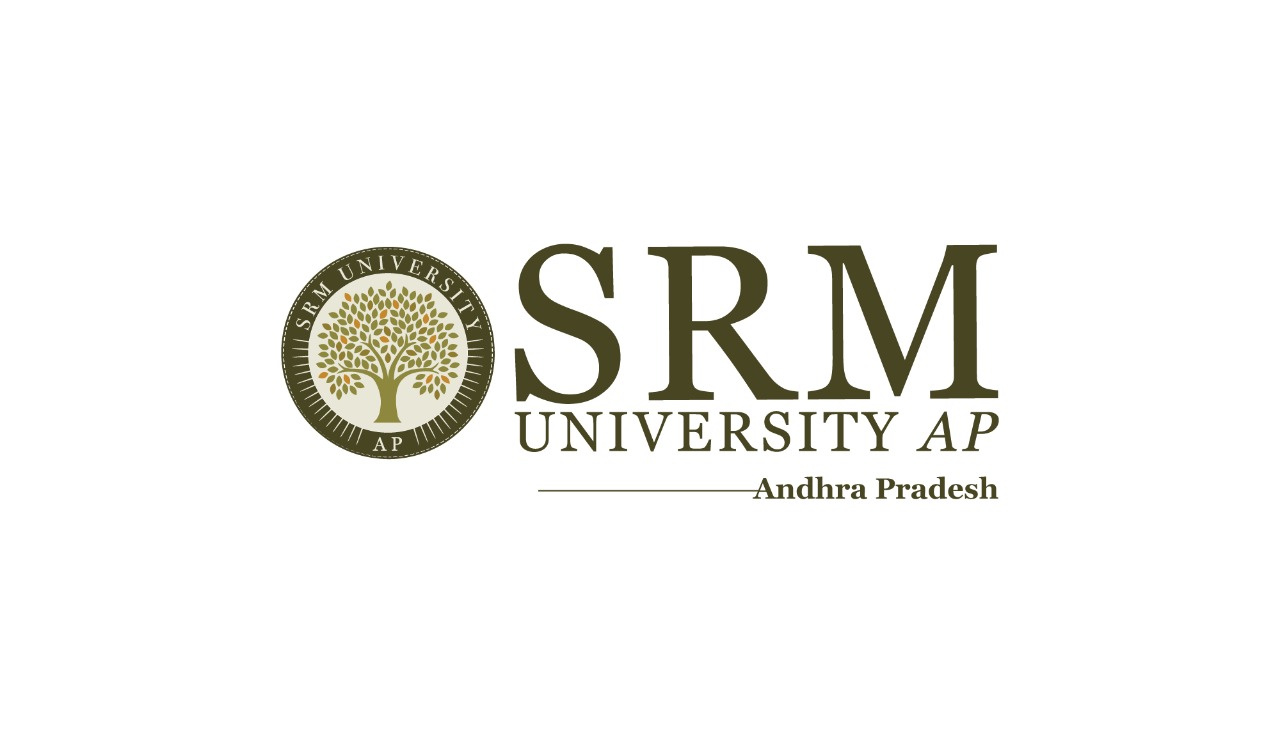 DEPARTMENT OF PHYSICS Amaravati 522502, Andhra PradeshINDIACURRICULUM AND SYLLABI(For students admitted from the academic year 2020)CURRICULUMUniversity Mandatory CourseAny One – Department Mandatory Common CourseMinimum One for the list (Direct Courses)Department of Physics, SRM University APCourse Name – Foundation in Experimental PhysicsUNIT – I: Basics of ElectronicsSemiconductor device physics, including diodes, junctions, transistors, field effect devices, homo and heterojunction devices, device structure, device characteristics, frequency dependence and applications; Optoelectronic devices, including solar cells, photodetectors, and LEDs; High-frequency devices, including generators and detectors; Operational amplifiers and their applications; Digital techniques and applications (registers, counters, comparators and similar circuits); A/D and D/A converters; Microprocessor and microcontroller basics.UNIT – II: Basics of Condensed Matter PhysicsBravais lattices; Reciprocal lattice, diffraction and the structure factor; Bonding of solids; Elastic properties, phonons, lattice specific heat; Free electron theory and electronic specific heat; Response and relaxation phenomena; Drude model of electrical and thermal conductivity; Hall effect and thermoelectric power; Diamagnetism, paramagnetism, and ferromagnetism; Electron motion in a periodic potential, band theory of metals, insulators and semiconductors; Superconductivity, type – I and type - II superconductors, Josephson junctions; Defects and dislocations; Ordered phases of matter, translational and orientational order, kinds of liquid crystalline order; Conducting polymers; Quasicrystals.UNIT-III: Experimental techniquesData interpretation and analysis; Precision and accuracy, error analysis, propagation of errors, least squares fitting, linear and nonlinear curve fitting, chi-square test; Transducers (temperature, pressure/vacuum, magnetic field, vibration, optical, and particle detectors), measurement and control; Signal conditioning and recovery, impedance matching, amplification (Op-amp based, instrumentation amp, feedback), filtering and noise reduction, shielding and grounding; Fourier transforms; lock-in detector, box-car integrator, modulation techniques. UNIT – IV: Materials Characterization TechniquesMetallography, microstructural characterization using Optical microscopy; Diffraction techniques; Production of X-rays, crystal Structure determination using X-rays, Neutrons and Electrons; Thermal analysis using DSC, DTA, TGA; Phase transitions;Electron Microscopy: SEM, TEM, STM; Compositional characterization using EDAX, WDSUNIT –V: Vacuum & Cryogenic techniques Vacuum Pumps, pressure gauges; Thin films & applications:  Methods of deposition, measurement of thickness.Cryogenic fluids, cryostats, feed-throughs, temperature control to low temperatures, Properties at low temperaturesReference Books:Experimental Physics: Modern Methods by R. A. Dunlap (1997 Ed.) – Oxford University PressAdvanced practical physics by Worsnop and Flint Building Scientific Apparatus by Moore,  Davis, Coplan and GreerExperimental Techniques for Low-Temperature Measurements - Jack Ekin( 2006)Course Name – Foundations in PhysicsUnit IHeisenberg uncertainty principle and Problems, Ehrenfest theorem, Problems on Hermitian Operator, Problems on Commutation, Eigen Value Equation, Linear Vector Space, Hilbert Space, Schrödinger’s time dependent and time independent wave equations, Scattering states, Reflection and transmission of particles, Problems on Delta function potential well, Problems on Spherical Harmonic oscillator in one dimension, Energy Eigen functions and Eigen values coordinates precession, Problems on Infinite square well and finite square well potentialUnit IIAngular momentum (Lx,Ly,Lz), Generalized Angular momentum (Jx,Jy,Jz), Addition of Angular Momentum, Eigen values of angular momentum, Spin ½ and 1 system, Problems on Angular momentum, Principle of Variational method, Proof of Variational method and problems, Energy Eigen value in case of Time independent perturbation theory for non-degenerate energy levels, Eigen Function in case of Time independent perturbation theory for non-degenerate energy levels, problems on perturbation theory, problems on Fermi’s golden rule and selection ruleUnit IIITwo particle system’s Schrödinger equation, Transformation to center of mass frame from laboratory frame, Exchange operator, Symmetrization of wave function, Bosons and Fermions, spin-statistics connection, Spin-orbit coupling, fine structure, WKB approximation, Elementary theory of scattering and numerical, phase shifts, partial waves, Born approximation, Klein-Gordon and Dirac equations.Unit IVThermodynamical laws and their consequences; Thermodynamic potentials, Maxwell relations; Chemical potential, phase equilibria; Phase space, micro- and macrostates of thermodynamic systems; Various ensembles (microcanonical, canonical and grand canonical) and partition functions; Free energies and connection with different thermodynamic quantities; Unit VFirst- and higher-order phase transitions with examples; Classical and quantum statistics of particles, ideal Fermi and Bose gases; detailed balance; Blackbody radiation and Planck's distribution law; Bose-Einstein condensation; Random walk and Brownian motion; Introduction to nonequilibrium processes; Classical Linear Response Theory, Brownian Motion, Master Equation, Fokker-Planck Equation, Fluctuation-Dissipation Theorem. Reference Books1. David J. Griffiths, “Introduction to Quantum Mechanics”, Second Edition, Pearson, 20092. AjoyGhatak and S. Lokanathan, “Quantum Mechanics”, Fifth Edition, Macmillan, 20093. M. Plischke and B. Bergersen, Equilibrium Statistical Physics, World Scientific4. Principles of Condensed Matter Physics, P. M. Chaikin, T. C. Lubensky, CambridgeUniversity PressIntroductionComputational Materials Science, Goals and Approach, Basic Procedure of computational Materials Science Finite Element Analysis (FEA), Monte Carlo Methods, Schrödinger’s Wave Equation, Energy Operator: Hamiltonian Ĥ, Plane Wave, Standing Wave, Superposition principles of waves, Indistinguishability of electrons, Infinite and Finite Well Problems, Hydrogen Atom, Degenerate States. First-Principles MethodsBorn–Oppenheimer (BO) approximation, n-Electron Problem, Hartee method: One-electron model, Hartee-Fock method: Expression for Ψ(r), Orthogonality of wave functions, Expression for E, Variational Principles, Variational approach to the search for the ground-state energy, Self-Consistent procedure, First-Principles Methods.Density Functional Theory – IReduced Density Matrices; Gilbert Theorem; Role of electron density; The problem of v-representability and N-representability; Hohenberg-Kohn Theorems; Kohn-Sham (KS) Equation; KS Orbitals & KS EigenvaluesDensity Functional Theory – IIExchange-Correlation (XC) Hole; Local Density Approximation (LDA); Generalized Gradient Approximation (GGA); Jacob’s Ladder for improved XC Functional; Practical aspects of solving KS Equations: Self-consistency, Iterative Diagonalization, DOS, Bands, Total Energy and other Properties, Spin-polarized DFT; Limitations and cautionary remarks in using DFT. Quasiparticle Representations, Quasiparticle System Replacing n-electron System, DFT for Excited States, Finite-temperature DFT, Time Dependent DFTMolecular DynamicsAtomic Model in MD, Classical mechanics, Molecular dynamics, Pair Potentials, Embedded atom method potentials, Tersoff potential, Potential for ionic solids, N-atom system, Verlet algorithm, Velocity Verlet algorithm, Predictor-corrector algorithm, Potential cutoff, Periodic boundary conditions, Number of atoms, Initial position and velocities, Timestep, Total simulation time, Type of ensembles, Energies, Structural PropertiesReference Books:June Gunn Lee, Computational Materials Science, CRC Press 2015 © 2012 by Taylor & Francis Group, LLC.Richard M. Martin, Electronic Structure – Basic Theory and Practical Methods, © 2004, Cambridge University press, ISBN 0 521 78285 6 hardback.David S. Sholl, Janice A. Steckel, Density functional theory, A Practical Introduction, Copyright © 2009 by John Wiley & Sons.Course Name – Thin Film, Surface and InterfacesUNIT – I: IntroductionWhat is the surface? Why is it important? Historical importance and achievements, Future prospects. Role of ultra-high vacuum (UHV) in surface science, vacuum techniques, preparation of a clean surface, in-situ experimentUNIT-II: Surface Growth Processes Basic theory of epitaxial growth – observation and method of atomic steps, 2D-island nucleation and step flow growth modes, morphological instability of atomic steps. Thin Film Deposition Methods – brief discussions on major thin-film growth techniques like PLD, MBE, MOCVD, ALD, Sputtering and thermal evaporation.UNIT – III: Surface Characterization TechniquesSurface chemical composition: AES, XPS, RBS, SIMS, XASSurface atomic structure: surface tension, relaxation, reconstruction, defects surface lattice, LEED, RHEED, PEEM, SPM , SEM, TEM, SEXAFS, PEDSurface electronic structure: Surface potential and work function, surface states, band bending, surface, plasmons, PES (XPS, UPS), Inverse Photoemission, EELS, Kelvin ProbeUNIT – IV: Properties of SurfaceMechanical properties: Choice of substrate and epitaxiality, compressive and tensile strain on film growth, role of interface.Electrical Properties: Conduction in metallic thin-films, superconducting, semiconducting and dielectric thin-films.Magnetic Properties: Magnetism in thin-films and hetero-structures, Important length scales, Domains and hysteresis, Role of interfaces, Interaction of magnetism and superconductivity in oxide hetero-structures. UNIT –V: Applications: Semiconductor industry – Application of semiconductor and dielectric thin-films and hetero-structures, FINFET etc. Magnetic thin-film application in spintronics, MRAM.Defence and space applications: Self-cleaning, lubrication and microfluidic application using wettability study of thin-film surfaces.Recommended textbooks1. H. Lüth: Surface and Interfaces of Solids, Springer-Verlag 20012. M. C. Desjonquères, D. Spanjaard: Concepts in Surface Physics, Springer, 1998.3. M. Prutton: Introduction to Surface Physics, Oxford Science Publications, 19944. A. Zangwill: Physics at Surfaces, Cambridge University Press 19885. N. V. Richardson, S. Holloway: Handbook of Surface Science, North-Holland, 19966. R. I. M.Hohn, Principles of Adsorption and Reaction on Solid Surfaces,Wiley & Sons,Inc. 19967. D. P. Woodruff, T. A. Delchar: Modern Techniques of Surface Science, CambridgeUniversity Press, 19948. G. Attard, C. Barnes: Surfaces, Oxford University Press, 19989. D.Briggs, J.T. Grant: Surface Analysis by Auger and X-ray Photoelectron Spectroscopy,IM Publications, 200310. D.Briggs, M. P. Seah: Practical Surface Analysis: Auger and X-ray photoelectronspectroscopy, Wiley, 1990Course Name – Nanotechnology in Energy Conversion and StorageUNIT I - INTRODUCTION (9 hours) Nanotechnology for sustainable energy- Energy conversion process, indirect and direct energy conversion-Materials for light emitting diodes-batteries-advanced turbines-catalytic reactors-capacitors-fuel cells. UNIT II - RENEWABLE ENERGY TECHNOLOGY (9 hours) Energy challenges, development and implementation of renewable energy technologies- nanotechnology enabled renewable energy technologies -Energy transport, conversion and storage- Nano, micro, and poly crystalline and amorphous Si for solar cells, Nano-micro Si-composite structure, various techniques of Si deposition. UNIT III - MICRO FUEL CELL TECHNOLOGY (9 hours) 26 SRM-M.Tech.-Nano-2015-16 Micro-fuel cell technologies, integration and performance for micro-fuel cell systems - thin film and microfabrication methods - design methodologies - micro-fuel cell power sources. UNIT IV - MICROFLUIDIC SYSTEMS (9 hours) Nano-electromechanical systems and novel microfluidic devices - nano engines - drivingmechanisms - power generation - microchannel battery - micro heat engine (MHE) fabrication - thermocapillary forces -Thermocapillary pumping (TCP) - piezoelectric membrane. UNIT V - HYDROGEN STORAGE METHODS (9 hours) Hydrogen storage methods - metal hydrides - size effects - hydrogen storage capacity -hydrogen reaction kinetics - carbon-free cycle- gravimetric and volumetric storage capacities- hydriding/dehydriding kinetics -high enthalpy of formation - and thermal management during the hydriding reaction. REFERENCES 1. Twidell. J. and Weir. T “Renewable Energy Resources”, E & F N Spon Ltd, 1986. 2. Martin A Green, “Solar cells: Operating principles, technology and system applications”, Prentice Hall Inc, Englewood Cliffs, 1981. 3. Moller. H J “Semiconductor for solar cells”, Artech House Inc, 1993. 4. Ben G Streetman, “Solid state electronic device”, Prentice Hall of India Pvt Ltd.,1995. 5. Kettani. M.A “Direct energy conversion”, Addision Wesley Reading, 1970. 6. Linden , “Hand book of Batteries and fuel cells”, Mc Graw Hill, 1984. 7. Hoogers , “Fuel cell technology handbook”. CRC Press, 2003. 8. Vielstich, “Handbook of fuel cells: Fuel cell technology and applications”, Wiley, CRC Press, 2003.Course Name – Physics and Technology of Nanomaterials and NanostructuresUNIT – I: IntroductionWhat are nanostructures? What makes nanostructures unique and interesting?Schrödinger equation and free particle, Potential well, quantization, and bound states, Quantum well, wire and dot, Density of states, Tunnelling.UNIT – II: Physical properties of Nano-structures Finite-size effects on physical properties Transport properties: 2D electron gas (2DEG), Coherent quantum transport, 2DEG in a magnetic field and quantum Hall effect, Quantum dots: Coulomb blockade and resonant tunneling.Optical Properties: Optoelectronics of quantum wells and superlattices, Optical properties of quantum dot systems, Luminescence from Si-based nanostructures. Magnetic Properties: Magnetism at the nanoscale, Spin-based electronics, GMRProperties of Special Nanostructures: Quantum dots, Quantum wells, Nano-clusters, Nanotubes & Nanowires (SWCNT, MWCNT), Graphene & other layered materials (2D-TMDC).  UNIT-III: Fabrication of nano-structuresTop-down and bottom-up approaches of nanomaterial synthesis; Physical and Chemical Vapor deposition, Vapour-liquid-solid synthesis, Chemical synthetic protocols; Sol-gel; Hydrothermal synthesis; Mechanical milling; Nanocluster deposition; Other novel methods of nanomaterial synthesis.Lithographic techniques: electron beam lithography, x-ray lithography, nanoimprint lithography, dip-pen lithography.UNIT – IV: Characterization of nano-structuresScanning probe and tunneling microscopy: Scanning tunneling microscopy (STM), Atomic force microscopy (AFM), Variants of STM/AFM, Near-field scanning optical microscopy (NSOM), Scanning electron microscopy (SEM) &  transmission electron microscopy (TEM).X-ray diffraction; Electron Microscopy; scanning near field optical microscopy; X-ray photoelectron spectroscopy; Photoluminescence and Raman spectroscopy with emphasis on information that can be extracted about nanomaterials such as size and shape of particles, crystal structure.UNIT –V : Applications of NSs: Single electron devices; sensors; resistive memories; nano-electro mechanical systems; plasmonics; drug delivery; therapy and diagnostics; energy harvesting, storage and generation; superhydrophobic surfaces.Molecular electronics: Electronic properties and device function of molecules, Assembly of molecule-based electronic devicesRecommended textbooksIntroduction to Nanotechnology , by Charles Poole and Frank Owens (Wiley publishers)Nanotechnology: Principles and Practices by  Sulabha K. Kulkarni, (Springer)Fabrication Engineering at the Micro- and Nanoscale (The Oxford Series in Electrical and Computer Engineering) 4th Edition by Stephen A. CampbellCourse Name – Solid State IonicsUNIT – I: CrystallographyCrystalline and amorphous solids,  Glasses, Bonding in solids: ionic, covalent, and metallic bonding, Fundamental concepts of crystals, Lattice points and space lattice, Crystal systems, Bravais lattices, Crystal directions, Miller indices, Interplanar spacing, Bragg’s law, Crystal structure of NaCl, Diamond, sodium beta alumina, BaTiO3, CaF2, AgI, PbSnF4, RbAgI4UNIT-II: Basic concepts underlying the ionic conductivity in solidsImperfections in solids, Kröger-Vink Notation for Point Defects, Point Defect Formation and Equilibrium, Law of Mass-actionBasic Concepts of Diffusion, Tracer Diffusion, Self Diffusion, Chemical Diffusion, Ambipolar Diffusion, Ionic Conduction in Crystalline Solids, Intrinsic and Extrinsic Ionic Conduction, Transference Number, Nernst-Einstein Relationship, and Conductivity- Diffusion Relationship UNIT – III: Fast ion conductorsDifference between fast ion conductors and normal ion conductors, Advantages of fast ion conductorsClassification of solid electrolytes based on the type of the mobile ionClassification of solid electrolytes based on phase and microstructure: (a) Framework Crystalline/Polycrystalline materials, (b) Glassy electrolytes,  (c) Polymer electrolytes, (d) Dispersed phase solid electrolytes/Composites (e) ionic liquidsUNIT – IV: Experimental TechniquesStructural analysis: X-ray Diffraction, Neutron diffractionMicrostructural analysis: Field Emission Scanning Electron Microscopy (SEM), High Resolution-Transmission Electron Microscopy (HRTEM), Atomic Force Microscopy (AFM)Thermal analysis:  Differential Scanning Calorimetry (DSC), Differential Thermal Analysis (DTA), Thermogravimetric AnalysisTransport studies: Complex impedance spectroscopy,  Ionic transport number determination,  Nuclear Magnetic Resonance (NMR)UNIT –V : Solid State Ionic Devices Batteries and its types, Li-ion batteries, Thermodynamics and mass transport in all solid state batteries, Fuel cells, Sensors, Supercapacitors, Electrochromic devices.Recommended textbooks Joachim Maier,  Physical Chemistry of Ionic Materials: Ions and Electrons in Solids, Wiley, 2004.A.L. Laskar and S. Chandra (eds), Superionic Solids and Solid electrolytes -Recent Trends, , Academic Press, 1989.Anthony R West, Solid State Chemistry and Its applications, WileyCourseCategoryCourse CodeCourse NameLTPL+T+PCCore RM001 Research Methodology4	0	0		4	4	CourseCategoryCourse CodeCourse NameLTPL+T+PCCore PHY 701 Foundation in Experimental Physics3	1	0		4	4	Core PHY 704 Foundations in Theoretical Physics31	0		4	4Course natureCourse natureCourse natureCourse natureCourse natureTheory Theory Theory Assessment Method – Theory Component (Weightage 100%)Assessment Method – Theory Component (Weightage 100%)Assessment Method – Theory Component (Weightage 100%)Assessment Method – Theory Component (Weightage 100%)Assessment Method – Theory Component (Weightage 100%)Assessment Method – Theory Component (Weightage 100%)Assessment Method – Theory Component (Weightage 100%)Assessment Method – Theory Component (Weightage 100%)In-semesterAssessment toolMid Term IMid Term IICLA ICLA ICLA IITotalIn-semesterWeightage15%15%10%10%10%50%End semester examination Weightage :End semester examination Weightage :End semester examination Weightage :End semester examination Weightage :End semester examination Weightage :End semester examination Weightage :End semester examination Weightage :50%CourseCategoryCourse CodeCourse NameLTPL+T+PCElectivePHY 702 Introduction to Photonics3	1	0	44	ElectivePHY 703Computational Materials Science31	0	44ElectivePHY 705Thin films, Surfaces and Interfaces31	0	44ElectivePHY 706Nanotechnology in Energy Conversion and Storage31	0	44ElectivePHY707Physics and Technology of Nanomaterials and Nanostructures31	0	44ElectivePHY 708Solid State Ionics31	0	44ElectivePHY 709Quantum Computation31	0	44ElectivePHY710Introduction to Solid State and Modern Physics31	0	44ElectivePHY711Introduction to Soft Matter Physics31044SUBJECT CODESUBJECT TITLECORE/ ELECTIVECREDITSCREDITSCREDITSCREDITSPHY 701Foundation in Experimental PhysicsPhD CORE (EXP)LTPCPHY 701Foundation in Experimental PhysicsPhD CORE (EXP)3104SUBJECT CODESUBJECT TITLECORE/ ELECTIVECREDITSCREDITSCREDITSCREDITSPHY 704Foundations in Theoretical PhysicsPhD ELECTIVE (EXP)LTPCPHY 704Foundations in Theoretical PhysicsPhD ELECTIVE (EXP)3104PHY702Introduction to PhotonicsIntroduction to PhotonicsIntroduction to PhotonicsLTPCPHY702Introduction to PhotonicsIntroduction to PhotonicsIntroduction to Photonics3104Co-requisite: NILNILNILNILNILNILNILPrerequisite:NILNILNILNILNILNILNILData Book / Codes/StandardsNILNILNILNILNILNILNILCourse Category Course designed by Department of Physics  Department of Physics  Department of Physics  Department of Physics  Department of Physics  Department of Physics  Department of Physics  Approval -- Academic Council Meeting -- , 2018-- Academic Council Meeting -- , 2018-- Academic Council Meeting -- , 2018-- Academic Council Meeting -- , 2018-- Academic Council Meeting -- , 2018-- Academic Council Meeting -- , 2018-- Academic Council Meeting -- , 2018PURPOSEPURPOSEThe purpose of this course is to introduce students about the basics of optical principles and the ways to develop the photonic devices such as lasers and detectors.The purpose of this course is to introduce students about the basics of optical principles and the ways to develop the photonic devices such as lasers and detectors.The purpose of this course is to introduce students about the basics of optical principles and the ways to develop the photonic devices such as lasers and detectors.The purpose of this course is to introduce students about the basics of optical principles and the ways to develop the photonic devices such as lasers and detectors.The purpose of this course is to introduce students about the basics of optical principles and the ways to develop the photonic devices such as lasers and detectors.The purpose of this course is to introduce students about the basics of optical principles and the ways to develop the photonic devices such as lasers and detectors.The purpose of this course is to introduce students about the basics of optical principles and the ways to develop the photonic devices such as lasers and detectors.The purpose of this course is to introduce students about the basics of optical principles and the ways to develop the photonic devices such as lasers and detectors.LEARNING OBJECTIVES  LEARNING OBJECTIVES  LEARNING OBJECTIVES  STUDENT OUTCOMESSTUDENT OUTCOMESSTUDENT OUTCOMESSTUDENT OUTCOMESSTUDENT OUTCOMESSTUDENT OUTCOMESSTUDENT OUTCOMESAt the end of the course, student will be able to At the end of the course, student will be able to At the end of the course, student will be able to To provide a comprehensive background of optical principlesTo provide a comprehensive background of optical principlesTo provide a comprehensive background of quantum mechanical description of light To provide a comprehensive background of quantum mechanical description of light To discuss the various analytical techniques for analyzing the optical signalsTo discuss the various analytical techniques for analyzing the optical signalsSessionDescription of TopicContact hoursC-D-I-OIOsReferenceUNIT I –Introduction to photonics9Introduction to light ~ wave vs particle I1C3Introduction to light ~ wave vs particle II1C3Polarization of electromagnetic waves1C1,3Polarization ellipse1C1,3Mueller and Jones matrices1C,O1,3Fresnel and Fraun-hoffer diffraction of light1C3Coherence of light I1C3Coherence of light II1C3Van-Cittert Zernike theorem1C,O3UNIT II –  Interaction of light with matter9Interaction of radiation with matter – threshold conditions1C52-level and 3-level laser systems1C5Einstein’s theory for lasers1C.D5 CW and Pulsed operations in lasers  1C5Characteristics of laser beam 1C5 Non-linear materials – higher harmonic generations1C5Optical resonators I1C5Optical Resonators II1C5Q-switching and Mode locking of lasers1C5UNIT III – Introduction to Fibre Optics9Introduction to fibres1C6Description of fibres – Numerical aperture 1C6Propagation of light through fibre1C6Preparation of fibres1C,D6Fibre couplers and connectors 1C,D6Optical detectors1C6Fibre Amplifiers1C6Fibres for different spatial modes of light 1C6Integrated fibre optics1C6UNIT IV:  Photon Statistics9Introduction1C4Photon statistics of laser light1C,D4Derivation of Poissonian statistics 1C4Description of thermal light – Bunching of photons1C4Anti-bunching of light  1C4Sub and super Poissonian statistics1C4Description of Quantum light 1C4Ideal single photon sources1C4Heralded single photon sources1C4UNIT V: Holography and Optical Imaging9Introduction to Holography1C3Computer generated holography1C3Generation of structured light using holography1C3Review of Imaging 1C3 Fourier transforms for imaging 1C3Reconstruction of phase using holography1C3Bio-imaging1C3Optical Trapping and tweezers1C3Optical Coherence tomography1C3Total contact hours              45             45             45             45LEARNING RESOURCES LEARNING RESOURCES TEXT BOOKS/REFERENCE BOOKS/OTHER READING MATERIAL 1Polarized light by Goldstein2Nonlinear Optics, 3rd Ed. by Robert Boyd3Introduction to Optics by Hecht4Quantum optics by Mark Fox5Lasers by Silfvast6Fibre Optics by Ajoy GhatakSUBJECT CODESUBJECT TITLECORE/ ELECTIVECREDITSCREDITSCREDITSCREDITSPHY 703Computational Material SciencePhD ELECTIVE (EXP)LTPCPHY 703Computational Material SciencePhD ELECTIVE (EXP)3104SUBJECT CODESUBJECT TITLECORE/ ELECTIVECREDITSCREDITSCREDITSCREDITSPHY 705Thin Film, Surface and InterfacesPhD ELECTIVE (EXP)LTPCPHY 705Thin Film, Surface and InterfacesPhD ELECTIVE (EXP)3104SUBJECT CODESUBJECT TITLECORE/ ELECTIVECREDITSCREDITSCREDITSCREDITSPHY 706Nanotechnology in Energy Conversion and StoragePhD ELECTIVE (EXP)LTPCPHY 706Nanotechnology in Energy Conversion and StoragePhD ELECTIVE (EXP)3104SUBJECT CODESUBJECT TITLECORE/ ELECTIVECREDITSCREDITSCREDITSCREDITSPHY 707Physics and Technology of Nanomaterials and NanostructuresPhD ELECTIVE (EXP)LTPCPHY 707Physics and Technology of Nanomaterials and NanostructuresPhD ELECTIVE (EXP)3104SUBJECT CODESUBJECT TITLECORE/ ELECTIVECREDITSCREDITSCREDITSCREDITSPHY 708Solid State IonicsPhD ELECTIVE (EXP)LTPCPHY 708Solid State IonicsPhD ELECTIVE (EXP)3104PHY 709 Quantum Computation Quantum Computation Quantum ComputationLTPCPHY 709 Quantum Computation Quantum Computation Quantum Computation3104Co-requisite: NILNILNILNILNILNILNILPrerequisite:PHY213 Quantum MechnicsPHY213 Quantum MechnicsPHY213 Quantum MechnicsPHY213 Quantum MechnicsPHY213 Quantum MechnicsPHY213 Quantum MechnicsPHY213 Quantum MechnicsData Book / Codes/StandardsNILNILNILNILNILNILNILCourse Category  ElectiveCourse designed by Department of Physics  Department of Physics  Department of Physics  Department of Physics  Department of Physics  Department of Physics  Department of Physics  Approval Academic Council Meeting, 2019 (Regulation - 2019)Academic Council Meeting, 2019 (Regulation - 2019)Academic Council Meeting, 2019 (Regulation - 2019)Academic Council Meeting, 2019 (Regulation - 2019)Academic Council Meeting, 2019 (Regulation - 2019)Academic Council Meeting, 2019 (Regulation - 2019)Academic Council Meeting, 2019 (Regulation - 2019)PURPOSEPURPOSEThe course represents a comprehensive survey on the concept of quantum computingwith an exposition of qubits, quantum logic gates, quantum algorithms andImplementation. Starting with the main definitions of the theory of computation, thecourse mostly deals with the application of the laws of quantum mechanics to quantumcomputing and quantum algorithms.The course represents a comprehensive survey on the concept of quantum computingwith an exposition of qubits, quantum logic gates, quantum algorithms andImplementation. Starting with the main definitions of the theory of computation, thecourse mostly deals with the application of the laws of quantum mechanics to quantumcomputing and quantum algorithms.The course represents a comprehensive survey on the concept of quantum computingwith an exposition of qubits, quantum logic gates, quantum algorithms andImplementation. Starting with the main definitions of the theory of computation, thecourse mostly deals with the application of the laws of quantum mechanics to quantumcomputing and quantum algorithms.The course represents a comprehensive survey on the concept of quantum computingwith an exposition of qubits, quantum logic gates, quantum algorithms andImplementation. Starting with the main definitions of the theory of computation, thecourse mostly deals with the application of the laws of quantum mechanics to quantumcomputing and quantum algorithms.The course represents a comprehensive survey on the concept of quantum computingwith an exposition of qubits, quantum logic gates, quantum algorithms andImplementation. Starting with the main definitions of the theory of computation, thecourse mostly deals with the application of the laws of quantum mechanics to quantumcomputing and quantum algorithms.The course represents a comprehensive survey on the concept of quantum computingwith an exposition of qubits, quantum logic gates, quantum algorithms andImplementation. Starting with the main definitions of the theory of computation, thecourse mostly deals with the application of the laws of quantum mechanics to quantumcomputing and quantum algorithms.The course represents a comprehensive survey on the concept of quantum computingwith an exposition of qubits, quantum logic gates, quantum algorithms andImplementation. Starting with the main definitions of the theory of computation, thecourse mostly deals with the application of the laws of quantum mechanics to quantumcomputing and quantum algorithms.The course represents a comprehensive survey on the concept of quantum computingwith an exposition of qubits, quantum logic gates, quantum algorithms andImplementation. Starting with the main definitions of the theory of computation, thecourse mostly deals with the application of the laws of quantum mechanics to quantumcomputing and quantum algorithms.LEARNING OBJECTIVES  LEARNING OBJECTIVES  LEARNING OBJECTIVES  STUDENT OUTCOMESSTUDENT OUTCOMESSTUDENT OUTCOMESSTUDENT OUTCOMESSTUDENT OUTCOMESSTUDENT OUTCOMESSTUDENT OUTCOMESAt the end of the course, student will be able to At the end of the course, student will be able to At the end of the course, student will be able to know the definition of qubit, quantum logic gates, quantum circuits and quantum algorithmsknow the definition of qubit, quantum logic gates, quantum circuits and quantum algorithmsunderstand how quantum parallelism is used in the simplest quantum algorithms such as Deutsch, period finding and quantum Fourier transformunderstand how quantum parallelism is used in the simplest quantum algorithms such as Deutsch, period finding and quantum Fourier transformknow the basic requirements for implementation of quantum computers and classify the schemes for implementation of quantum computersknow the basic requirements for implementation of quantum computers and classify the schemes for implementation of quantum computersSessionDescription of TopicContact hoursC-D-I-OIOsReferenceUnit 1Matrix and Tensor 91,2Basis vectors and orthogonality1C1,2Matrices Hilbert spaces1C1,2Tensors in index notation1C-D1,2Inner and outer products1C1,2Kronecker and Levi Civita tensors1C1,2Contraction, symmetric and antisymmetric tensors, quotient law1C-D1,2Metric tensors, covariant and contravariant tensors1C-D1,2Unitary operators and projectors1C1,2Dirac notation1C1,2Unit 2Introduction and OverviewQubits and pieces1C-D1,2Bloch sphere1C-D1,2Qquantum mechanical probabilities1C-D1,2Quantum behaviors1C-D1,2History of quanta1C-D1,2Base states and superposition1C-D1,2Structural randomness1C-D1,2Measurement: how long is a qubit?1C-D1,2Heisenberg's Uncertainty Principle1C-D1,2Unit 3Fundamentals of Quantumness and Quantum Circuit9Abramsky-Coecke semantics1C-D1,2no-cloning theorem1D-I1,2quantum entanglement1D-I1,2Bell states 1D-I1,2Bell inequalities1D-I1,2Pauli, Hadamard gates1D-I1,2phase, CNOT, Toffoli gates1D-I1,2quantum teleportation1D-I1,2universality of two-qubit gates1D-I1,2Unit 4Quantum Algorithms9Deutsch-Josza algorithm1D-I1,2Deutsch-Josza algorithm application1D-I1,2Simon’s problem1D-I1,2quantum Fourier transform1D-I1,2Shor’s Algorithm - Periodicity1D-I1,2Shor’s period-finding algorithm1D-I1,2Shor’s Algorithm – Preparing and Data Modular Arithmetic1D-I1,2Shor’s Algorithm - Superposition Collapse, Entangelment and QFT1D-I1,2Grover's searching algorithms 1D-I1,2Unit 5Quantum Computer9Quantum key distribution1I-O1,2Physical realization of quantum computation: ion trapresonance (NMR) and solid-state-based quantum computers1I-O1,2Physical realization of quantum computation: cavity QED1I-O1,2Physical realization of quantum computation: nuclear magnetic1I-O1,2Quantum Error Correction1I-O1,2Quantum Error Correction Example1I-O1,2physical qubits1I-O1,2noise and decoherence1I-O1,2Quantum cryptography1I-O1,2Total contact hours45454545LEARNING RESOURCESLEARNING RESOURCESLEARNING RESOURCESTEXT BOOKS/REFERENCE BOOKS/OTHER READING MATERIAL1Phillip Kaye, Raymond Laflamme, and Michele Mosca (2007). An Introduction toQuantum Computing. Oxford University Press.2Michael A. Nielsen and Isaac L. Chuang (2000). Quantum Computation and QuantumInformation. Cambridge University Press.PHY 711M Introduction to Soft matter physics Introduction to Soft matter physics Introduction to Soft matter physicsLTPCPHY 711M Introduction to Soft matter physics Introduction to Soft matter physics Introduction to Soft matter physics3104Co-requisite: NILNILNILNILNILNILNILPrerequisite:Mechanics IMechanics IMechanics IMechanics IMechanics IMechanics IMechanics IData Book / Codes/StandardsNILNILNILNILNILNILNILCourse Category  CORE Course designed by Department of Physics  Department of Physics  Department of Physics  Department of Physics  Department of Physics  Department of Physics  Department of Physics  Approval -- Academic Council Meeting -- , 2020-- Academic Council Meeting -- , 2020-- Academic Council Meeting -- , 2020-- Academic Council Meeting -- , 2020-- Academic Council Meeting -- , 2020-- Academic Council Meeting -- , 2020-- Academic Council Meeting -- , 2020PURPOSEPURPOSEThe purpose of this course is to introduce the students with the physics of membranes, polymers and structural stability in biological and other objects. The purpose of this course is to introduce the students with the physics of membranes, polymers and structural stability in biological and other objects. The purpose of this course is to introduce the students with the physics of membranes, polymers and structural stability in biological and other objects. The purpose of this course is to introduce the students with the physics of membranes, polymers and structural stability in biological and other objects. The purpose of this course is to introduce the students with the physics of membranes, polymers and structural stability in biological and other objects. The purpose of this course is to introduce the students with the physics of membranes, polymers and structural stability in biological and other objects. The purpose of this course is to introduce the students with the physics of membranes, polymers and structural stability in biological and other objects. The purpose of this course is to introduce the students with the physics of membranes, polymers and structural stability in biological and other objects. LEARNING OBJECTIVESLEARNING OBJECTIVESLEARNING OBJECTIVESSTUDENT OUTCOMESSTUDENT OUTCOMESSTUDENT OUTCOMESSTUDENT OUTCOMESSTUDENT OUTCOMESSTUDENT OUTCOMESSTUDENT OUTCOMESAt the end of the course, students will be able to At the end of the course, students will be able to At the end of the course, students will be able to Understand the interactions and energy scales involved in soft matter physicsUnderstand the interactions and energy scales involved in soft matter physicsApply those concepts in understanding stability and fluctuations in biological cells and membranesApply those concepts in understanding stability and fluctuations in biological cells and membranesUnderstand the concept of fluid flow and hydrodynamic instabilitiesUnderstand the concept of fluid flow and hydrodynamic instabilitiesUnderstand the concept of elastic properties of polymers Understand the concept of elastic properties of polymers SessionDescription of TopicContact hoursC-D-I-OIOsReferenceUNIT-I- Interactions in soft matters12What is soft matter?1C1,2Forces, energies and time scales in soft matter1C1,2Surface tension1C1,2Surface energy1D1,2Wetting phenomena: Young’s equation and contact angle1D1,2Hydrophobicity and hydrophilicity1C1,2Capillarity1C1,2Van der Waals interaction (molecules and colloids); stability and aggregation1C1,2Entropy driven interactions1C1,2Tutorial I1D-I1,2Tutorial II1D-I1,2Tutorial III1D-IUNIT II – Elements of complex fluids motion12Random walks and diffusion equation1C1,2Brownian motions of colloidal particles1C1,2Langevin equation1C1,2Fokker-Planck equation1C1,2Hydrodynamics: Navier-Stokes equation1D1,2Reynolds number1C1,2Linearization: Stokes law1C1,2Hard sphere suspension1D-I1,2Linear viscoelasticity1D-I1,2Tutorial IV1D-I1,2Tutorial V1D-I1,2Tutorial VI1D-I1,2UNIT III – Self-assembly and membranes12Concept of self-assembly1C1,2Aggregation of amphiphilic molecules; critical micelle concentration1C1,2Self-assembly in viruses1C1,2Self-assembly in colloidal systems1C-D1,2Applications of self-assembly in nanotechnology1C-D1,2Lipid bilayers and cell membranes1C1,2Curvature elasticity in membranes1D1,2Fluctuations in membranes1C-D1,2Problems on Fluctuations in membranes1D1,2Tutorial VII1D-I1,2Tutorial VIII1D-I1,2Tutorial IX1D-I1,2UNIT IV:  Polymers12Examples of polymers1D1,2Polymers and biological macromolecules1C1,2Polymer statistics: single polymer chain1C1,2Self-avoiding walk1D1,2Entropic forces and excluded volumes1C1,2Persistence length1C1,2DNA as polymer chain1C1,2Phase transition and Flory theory of polymers1C1,2Rubber elasticity1D1,2Tutorial X1D-I1,2Tutorial XI1D-I1,2Tutorial XII1D-I1,2UNIT V: Percolation theory12Concept of fractals; examples2D2,3Fractal dimension2C2,3Definition: site and bond percolation in regular lattices1C2,3Percolation transition; order parameter1C2,3Critical exponents in percolation; cluster statistics1C-D2,3Lattice animals2C-D2,3Application: Fluid flow through porous media1C-D2,3Application: Cross-linking polymers; De Gennes’ theory of polymer elasticity from percolation theory1D2,3Rigidity percolation and fracture1D2,3Tutorial XIII1D-I2,3Tutorial XIV1D-I2,3Tutorial XV1D-I2,3Total contact hours 60606060LEARNING RESOURCES LEARNING RESOURCES TEXT BOOKS/REFERENCE BOOKS/OTHER READING MATERIAL 1Principles of condensed matter physics, P. M. Chaikin, T. C. Lubensky,Cambridge university press (2000)2Intermolecular and surface forces, J. N. Israelachvili, Elsevier, ISBN: 978-0-12-375182-9(2011)3 Wineman. A.S & Rajagopal, K.R., Mechanical response of polymers- An Introduction, Cambridge University PressCourse natureCourse natureCourse natureCourse natureTheoryTheoryTheoryAssessment Method (Weightage 100%)Assessment Method (Weightage 100%)Assessment Method (Weightage 100%)Assessment Method (Weightage 100%)Assessment Method (Weightage 100%)Assessment Method (Weightage 100%)Assessment Method (Weightage 100%)In-semesterAssessment toolMid Term IMid Term IICLA1CLA2TotalIn-semesterWeightage15%15%10%10%50%End semester examination WeightageEnd semester examination WeightageEnd semester examination WeightageEnd semester examination WeightageEnd semester examination WeightageEnd semester examination Weightage50%